ST JULIE CATHOLIC PRIMARY SCHOOLECCLESTON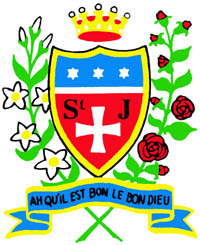             Charging and         Remissions Policy               Reviewed by Governing Body and staff September 2023ST JULIE CATHOLIC PRIMARY SCHOOLMISSION STATEMENT:In consequence of our school mission it is a fundamental aim of St. Julie’s to be an inclusive school. To be a school which:Is a caring communityProvides and respects equal opportunitiesOffers partnership between school, parents and parishReflects upon the teachings of Christ and puts them into practiceValues all of the school communityIts members show respect for themselves, each other and their learning environment.We define an inclusive school as one where:Everyone, irrespective of age, gender, ability or disability, race or religion is encouraged and given equal opportunity to participate in the full life of the schoolAll of the school community are given the opportunity and support to achieve their true potentialAll of the school community, and the contributions they make to the life of the school, are valued; everyone is treated with mutual respect, care and consideration Everyone feels empowered to play a full and effective role in the school.IntroductionAll education during school hours is free.  We do not charge for any activity undertaken as a part of the National Curriculum, with the exception of some individual or group music tuition.Voluntary ContributionsWhen school trips of visits are organised to supplement the curriculum and to provide an educational experience for the children, the school invites parents to contribute to the cost.  Parents are asked to make a voluntary contribution; however, if insufficient voluntary contributions are received then a trip may be cancelled.  If the trip goes ahead all children will be included irrespective of whether or not they have made a contribution.  If appropriate funds allow, the school of PFA may pay a proportion of the costs in order to support a visit.  Parents have a right to know how each trip is funded and the school will provide this information on request.The following is a list of additional activities organised by the school, which require voluntary contributions from parents.  These activities are known as “optional extras” (the cost of the provision will not exceed the actual charge, ie no profit will be made by the school).  This list is not exhaustive:Visits to museumsVisits to the theatreSchool tripsMusical eventsThe school may request voluntary contributions towards the cost of some activities planned during school hours for example food tasting in curriculum lessons, design and make activities in Design Technology such as cookery sessions provided Apple of my Eye, visitors into school or to cover the cost of transport.School LevyEach year parents of those children attending Catholic Schools are asked to make a voluntary contribution, currently £10 per family, to the Archdiocesan Schools’ Building Fund (The School Levy) which funds building works and major repairs carried out at Catholic Schools. St Julie Catholic Primary School has received a number of grants over the past few years to improve the building for the benefit of our children. Residential VisitsAn annual residential visit is arranged for the children in Y6.  Charges are made to cover the cost of board and lodgings and transport.Parents are given the option of a payment plan to spread the cost of the residential visit.Music TuitionAll children study music as part of the normal school curriculum and no charges are made.  There is a charge for individual or group music tuition that is not part of the National Curriculum.  This service will be provided via an external provider and charges will be set out by them.SwimmingThe school organises swimming lessons which take place in school time and are part of the National Curriculum.  No charge is made for the swimming lesson.  Parents are informed when these lessons are to take place and permission is sought from the parents via a letter of consent. Parents will be asked to contribute towards the cost of transport to and from swimming lessons.Extra-Curricular ClubsThe school may offer additional activities in the form of an after-school club which may be provided by an external coach/tutor or a member of staff.  A charge will be made for these clubs; the cost of sessions provided by an external provider will be set by them and the cost of sessions provided in-house (by members of staff) will be a nominal amount to cover resources and administration costs.Hire of School PremisesCurrently governors have not agreed to the hiring of school premises to outside providers.  If the governors were to agree to this we would follow the St Helens Letting Policy.Breakages and FinesThe Governors reserve the right to ask parents to pay for the cost of replacing any item such as:Broken windowsAny item damaged as a result of unsatisfactory pupil behaviourExpected outcome The funding of activities will be a clear and open process understood by all. We intend that our charging and remissions policy will be in line with that of the LA and that it will meet the requirements of the law.This policy will be reviewed on an annual basis.